                                          Пакет Информационного партнера 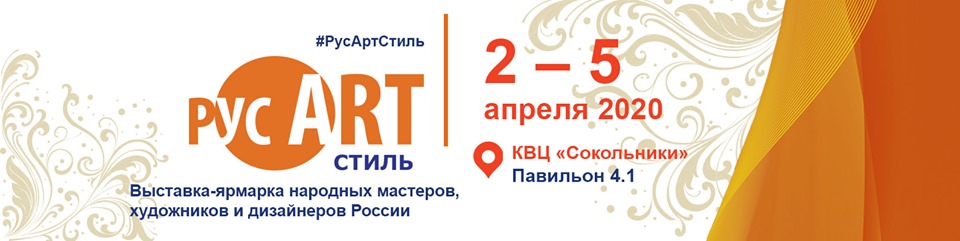 По вопросам партнерского участия: Руководитель отдела рекламы и PR Наталья Шошина+7(915)069-0813  +7(925)278-5437  +7(499) 978-0290  exporesurs@yandex.ru   www.expo-resurs.ruМы в соц.сетях :  Instagram:  https://www.instagram.com/rusartstyle/ВК: https://vk.com/rusartstyleФейсбук: https://www.facebook.com/rusartstyle/Youtube канал: https://www.youtube.com/channel/UCcsy6VFhHb-HNUIS0cv2bawПрисвоение статуса  Информационный ПАРТНЕР выставки  Наружная рекламаРазмещение логотипа ПАРТНЕРА:  Рекламные щиты на территории г. Москвы и КВЦ «Сокольники»  Печатная продукцияРазмещение логотипа ПАРТНЕРА на всех официальных информационных и рекламных материалах (листовки, инф. письма, пресс-релизы, афиши, пригласительные билеты и VIP билеты)Реклама в социальных сетяхРазмещение информации ПАРТНЕРА в социальных сетях:Instagram:  https://www.instagram.com/rusartstyle/Фейсбук: https://www.facebook.com/rusartstyle/ВКонтакте: https://vk.com/rusartstyleYoutube канал: https://www.youtube.com/channel/UCcsy6VFhHb-HNUIS0cv2baw Реклама в ИнтернетеРазмещение логотипа ПАРТНЕРА на официальном сайте организатора выставки –  http://www.expo-resurs.ru/размещение интернет – баннера и информации о ПАРТНЕРЕ на сайте организатора выставки –  http://www.expo-resurs.ru/ Реклама на выставке Размещение рекламной продукции ПАРТНЕРА:в пакете документов для посетителей выставкина информационной стойке дирекции рекламный press-wall, roll – up на территории выставочного залараспространение информации ПАРТНЕРА промоутерами на выставкеВозможность предоставления информационного стенда на выставкеУчастие в мероприятиях выставки обеспечение участия представителя Информационного ПАРТНЕРА в церемонии официального открытия Выставки и мероприятиях Деловой программы проведение презентаций, промоакций и спецпроектов